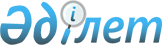 Дина Нұрпейісованың туғанына 150 жыл толуын дайындау және өткізу туралыҚазақстан Республикасы Үкіметінің 2011 жылғы 20 қаңтардағы № 18 Қаулысы      "Мерейтойлар мен атаулы күндерді мерекелеу туралы" Қазақстан Республикасы Үкіметінің 1999 жылғы 28 қыркүйектегі № 1465 қаулысына сәйкес Қазақстан Республикасы Үкіметі ҚАУЛЫ ЕТЕДІ:



      1. Қоса беріліп отырған Күйші-композитор, Қазақ КСР-інің Халық әртісі Дина Нұрпейісованың туғанына 150 жыл толуын дайындау және өткізу жөніндегі іс-шаралар жоспары бекітілсін.



      2. Осы қаулы қол қойылған күнінен бастап қолданысқа енгізіледі.      Қазақстан Республикасының

      Премьер-Министрі                           К. Мәсімов

Қазақстан Республикасы  

Үкіметінің        

2011 жылғы 20 қаңтардағы 

№ 18 қаулысымен     

бекітілген        

Күйші-композитор, Қазақ КСР-інің Халық әртісі

Дина Нұрпейісованың туғанына 150 жыл толуын дайындау

мен өткізу жөніндегі іс-шаралар жоспары
					© 2012. Қазақстан Республикасы Әділет министрлігінің «Қазақстан Республикасының Заңнама және құқықтық ақпарат институты» ШЖҚ РМК
				№Іс-шаралар атауыЖауапты орындаушыларОрындалу мерзіміҚаржыландыру көздеріБолжамды шығыстар

(мың теңге)1234561.«Бұлбұл домбыра» атты Д. Нұрпейісова атындағы домбырашы қыздардың республикалық сайысын өткізуАтырау облысының әкімі2011 жылғы сәуірЖергілікті бюджет6000,02.Д. Нұрпейісованың 150 жылдығына арналған салтанатты концерт өткізуБатыс Қазақстан облысының әкімі2011 жылғы маусымЖергілікті бюджет704,03.Домбырашылардың республикалық конкурсын өткізуБатыс Қазақстан облысының әкімі2011 жылғы маусымЖергілікті бюджет4096,04.Д. Нұрпейісованың 150 жылдығына арналған салтанатты концерт өткізуАлматы қаласының әкімі2011 жылғы қазанЖергілікті бюджет1500,05Д. Нұрпейісованың 150 жылдығына арналған домбырашылардың өңірлік конкурсын өткізуМаңғыстау облысының әкімі2011 жылғы қарашаЖергілікті бюджет1506,66Д. Нұрпейісованың 150 жылдығына арналған театралдық-концерттік қойылым өткізуҚазақстан Республикасы Мәдениет министрлігі2011 жылғы қазан011 «Әлеуметтік- маңызды және мәдени іс-шаралар өткізу» республикалық бюджеттік бағдарламасы4978,07Д. Нұрпейісова туралы деректі фильм шығаруҚазақстан Республикасы Байланыс және ақпарат министрлігі2011 жыл бойы025 «Мемлекеттік ақпараттық саясат» республикалық бюджеттік бағдарламасы3460,08«Күйші Дина Тарту-Сәлемдеме» атты кітап шығаруҚазақстан Республикасы Байланыс және ақпарат министрлігі2011 жыл бойы021 «Әдебиеттің әлеуметтік маңызды түрлерін басып шығару» республикалық бюджеттік бағдарламасы3267,7ЖИЫНЫ:Республикалық бюджет11705,7ЖИЫНЫ:Жергілікті бюджет13806,6